щего образованич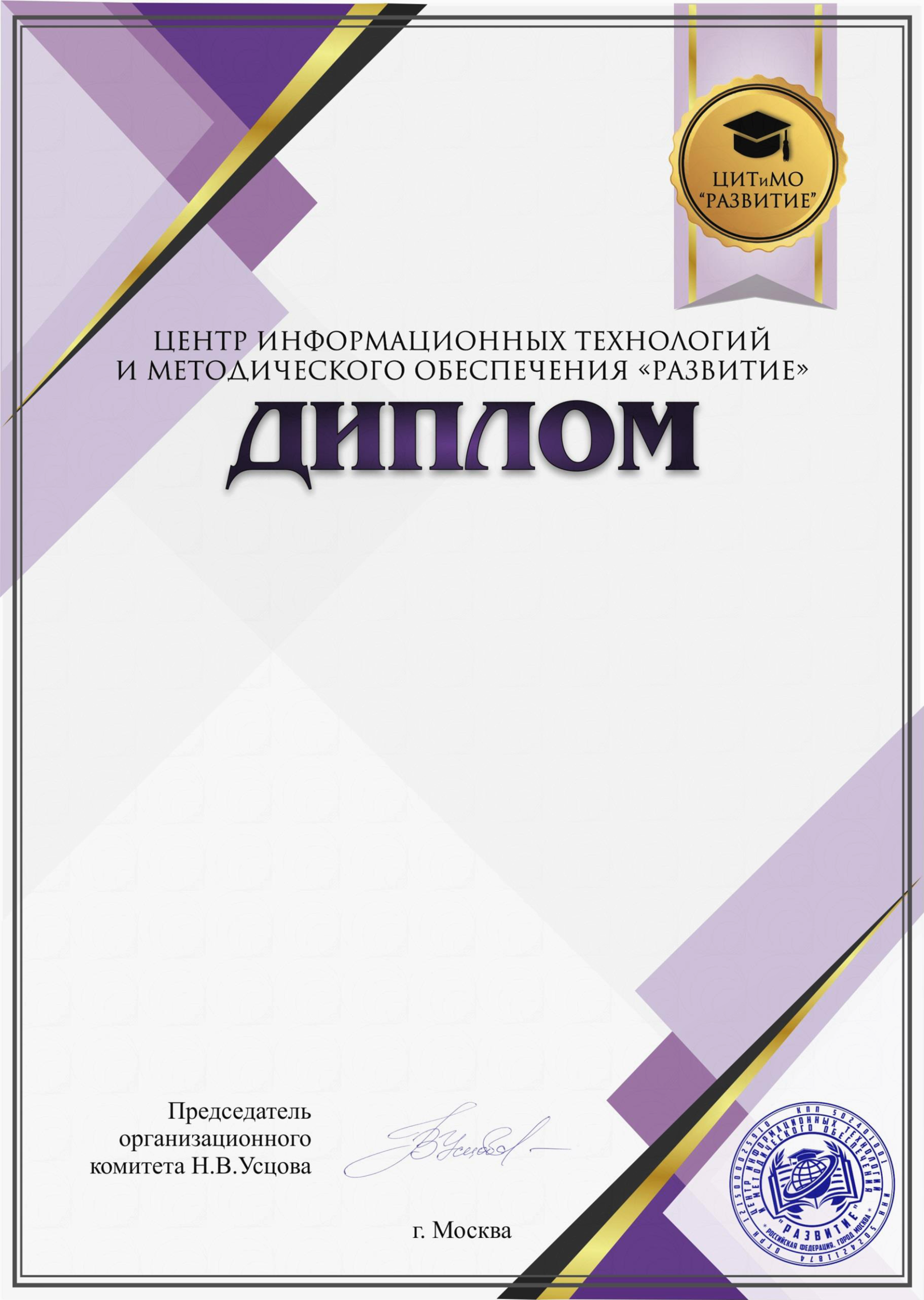 